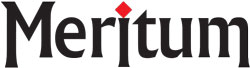 Home › Twój koszyk Opróżnij koszyk ‹ Powrót do zakupów Początek formularzaDół formularza#OpisCena nettoVATCena zakupuIlośćWartość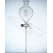 Rozdzielacz gruszkowy z korkiem PP kran szkło 500ml 66,67 zł 23% 82,00 zł +-szt. 82,00 zł 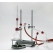 Zestaw do destylacji ze statywem 1 352,85 zł 23% 1 664,00 zł +-szt. 1 664,00 zł 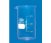 Zlewka wysoka 1000ml - 10szt. 90,24 zł 23% 111,00 zł +-szt. 111,00 zł 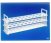 Statyw na probówki z PP 13 mmx 18 miejsc 27,64 zł 23% 34,00 zł +-szt. 170,00 zł 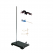 Statyw laboratoryjny z wyposażeniem – wersja podstawowa 195,12 zł 23% 240,00 zł +-szt. 960,00 zł 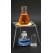 Szklany PALNIK SPIRYTUSOWY wyposażony dodatkowo w metalowy trójnóg i płytkę 73,17 zł 23% 90,00 zł +-szt. 540,00 zł 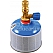 Mobilny palnik Bunsena z 1 kartuszem propan/butan 101,63 zł 23% 125,00 zł +-szt. 125,00 zł 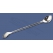 Łyżeczka dwustronna CHEMICZNA stal 18-8 dł 210mm 21,14 zł 23% 26,00 zł +-szt. 130,00 zł 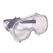 Okulary ochronne - wersja podstawowa 8,94 zł 23% 11,00 zł +-szt. 110,00 zł 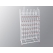 Suszarka laboratoryjna 32 stanowiskowa - stal w PCV 85,37 zł 23% 105,00 zł +-szt. 105,00 zł 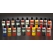 Uniwersalny zestaw wskaźników 390,24 zł 23% 480,00 zł +-szt. 480,00 zł 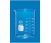 Zlewka niska 250ml - 10szt. 39,84 zł 23% 49,00 zł +-szt. 490,00 zł 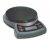 Elektroniczna waga CL (bateryjna) 2000g 256,10 zł 23% 315,00 zł +-szt. 315,00 zł Wartość produktów Wartość produktów Wartość produktów Wartość produktów Wartość produktów Wartość produktów 5 282,00 zł 